г.Горно-АлтайскО проведении конкурса по отборуинвестора для строительства общеобразовательной школы № 7в г. Горно-АлтайскеВ соответствии с Федеральным  законом  от 25  февраля  1999 года № 39-ФЗ «Об инвестиционной деятельности в Российской Федерации, осуществляемой в форме капитальных вложений», Федеральным законом от 6 октября 2003 года № 131-ФЗ «Об общих принципах организации местного самоуправления в Российской Федерации», постановлением Администрации города Горно-Алтайска от 18 октября 2016 года № 116    «О порядке проведения конкурсов по отбору инвесторов для проектирования и (или) строительства объектов социально-культурного и коммунально-бытового назначения, объектов инфраструктуры на территории муниципального образования «Город Горно-Алтайск», руководствуясь статьями 38, 43 Устава муниципального образования «Город Горно-Алтайск», принятого постановлением Горно-Алтайского городского Совета депутатов от 29 августа 2013 года № 12-3, распоряжением Администрации города Горно-Алтайска от 21 декабря 2016 года № 2003-р «О распределении обязанностей»:Провести конкурс по отбору инвестора для строительства общеобразовательной школы № 7 в г. Горно-Алтайске (далее – конкурс).Предмет конкурса: отбор инвестора для строительства общеобразовательной школы № 7 в г. Горно-Алтайске по адресу: Республика Алтай, г. Горно-Алтайск, ул. Алтайская, 40.Период и место приема заявок на участие в конкурсе: с 8 часов 00 минут (время местное) 17 августа 2017 года по 15 часов 00 минут (время местное) 5 сентября 2017 года, Российская Федерация, 649000, Республика Алтай,  город  Горно-Алтайск, проспект Коммунистический, 18, кабинет № 420, Отдел экономики и трудовых отношений Администрации города Горно-Алтайска.Дата, время, место оглашения списка претендентов, подавших заявки на участие в конкурсе: 6 сентября 2017 года в 16 часов 00 минут (время местное), кабинет № 210 Администрации города Горно-Алтайска.Дата, время, место рассмотрения поданных заявок: 15 сентября 2017 года с 16 часов 00 минут (время местное), кабинет № 210 Администрации города Горно-Алтайска.Дата, время, место подведения итогов конкурса: 19 сентября 2017 года в 16 часов 00 минут (время местное), кабинет № 210 Администрации города Горно-Алтайска.Документ, содержащий требования к оформлению заявки на участие в конкурсе: постановление, указанное в преамбуле настоящего Распоряжения, конкурсная документация, которая будет размещена  на официальном портале муниципального образования «Город Горно-Алтайск» в сети «Интернет» не менее чем за 20-ть дней до дня окончания подачи заявок.Отделу экономики и трудовых отношений Администрации города Горно-Алтайска (далее – Отдел экономики) осуществить:а) непосредственную подготовку и обеспечение проведения конкурса в соответствии с постановлением, указанным в преамбуле настоящего Распоряжения;б) размещение на официальном портале муниципального образования «Город Горно-Алтайск» в сети «Интернет» настоящего Распоряжения в течение 2-х рабочих дней со дня его подписания, а в течение 15-ти календарных дней - в газете «Вестник Горно-Алтайска» опубликовать информацию, содержащую сведения о реквизитах принятого правового акта (дата принятия, номер, наименование правового акта), кратком его содержании, дате его опубликования на официальном портале муниципального образования «Город Горно-Алтайск» в сети «Интернет». Настоящее Распоряжение вступает в силу со дня его подписания.Первый заместитель главы администрации города Горно-Алтайска				   Ю.С. МягковаС.С. ТюхтеневВ.П. ДроботЕ.А. ЛощеныхМискин А.С., 2-56-08АДМИНИСТРАЦИЯ ГОРОДАГОРНО-АЛТАЙСКА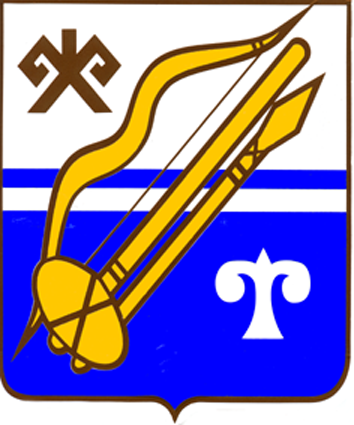 ГОРНО-АЛТАЙСК КАЛАНЫҤАДМИНИСТРАЦИЯЗЫРАСПОРЯЖЕНИЕJАКАAHот«14»августа2017года№939-р